Муниципальное бюджетное дошкольное образовательное учреждениеЕрмаковский детский сад №1 комбинированного вида «Ромашка»«Удивительный лимон»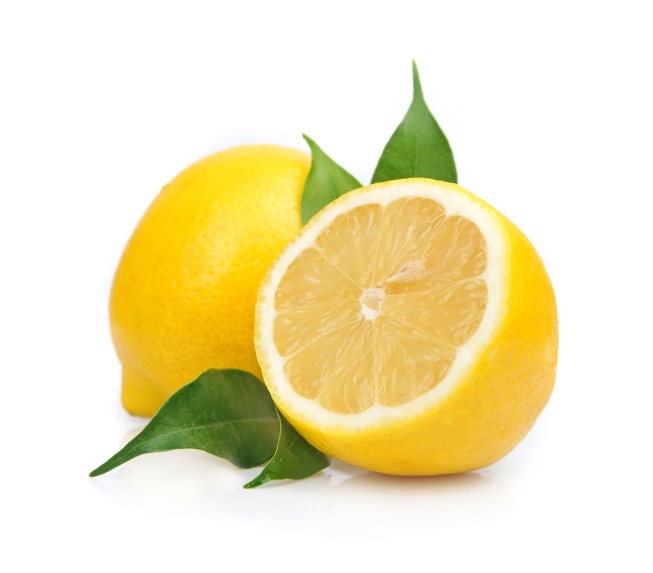 Исследование провели: Скибина Анастасия, 6 лет                                          Дубинин Максим, 6 летподготовительная  группаРуководитель: Вагина Евгения Александровна, воспитательСодержаниеВведение………………………………………………………………………21.Обзор литературы1.1«Что за фрукт лимон?» ……………………………………………………1.2«Польза лимонов» …………………………………………………………2. Опыты…………………………………………………………………….2.1 Опыт №1 «Лимон – осветлитель» ……………………………………2.2 Опыт №2 «Лимон пятновыводитель» …………………………………2.3 Опыт №3 «Лимон – невидимка» ………………………………………2.4 Опыт №4 «Лимон – насос» ……………………………………………2.5 Опыт №5 «Лимонная батарейка» ………………………………………2.6 Опыт №6 «Лимонная кислота» …………………………………………3. Заключение…………………………………………………………………4. Список литературы……………………………………………………ВведениеРастёт на дереве лимон -По витаминам чемпион.И тот, кто любит чай с лимоном,Стать может тоже чемпионом.Лимонное дерево — невысокое, с колючими ветками и ярко- зелеными продолговатыми листьями. Оно вечнозеленое, потому что в любое время года его ветки покрыты зелеными листьями. Вечнозеленые плодовые растения называют цитрусовыми.Лимоны, так же как апельсины и мандарины, относятся к роду цитрусовых растений. Цветы этого дерева душистые. Их лепестки белые или кремовые. Его сок действительно обладают необыкновенными целебными свойствами: он лечит многие заболевания кожи, эффективен при гриппе, головной боли, повышает иммунитет. С давних времен лимоны используют для профилактики и лечения цинги и при авитаминозах.В плодах лимона содержатся органические кислоты, сахароза, витамины С, Р и группы В. В его кожуре много полезных эфирных масел.Из плодов, листьев и веток лимонного дерева добывают масло, которое широко используют в медицинской и парфюмерной промышленности.Цель работы: Изучить полезные и необычные свойства лимона.Задачи:1. Изучить литературу о лимоне и его свойствах.2. Провести серию опытов по изучению удивительных и волшебных особенностей лимона.Объект исследования: ЛимонПредмет исследования: свойства лимона.Гипотеза: лимоны обладают не только целебными свойствами, но и имеют волшебную силу.Этапы исследования:1.Изучение литературы по данной теме.2. Экспериментирование1.Обзор литературы1.1 Что за фрукт лимон?Лимон — вечнозелёное, многолетнее растение высотой от 3 до 7 метров.  Относится  он к цитрусовым растениям. Его ближайшие родственники: апельсин, мандарин, помела, грейпфрут, лайм. Родиной лимона принятосчитать Индию. Известно, что войска Александра Македонского привезли лимоны из Индии в Европу. Лимоны были очень дорогими, практически на вес золота.В Россию лимон был завезён из Турции во времена Петра 1. Богатые люди выписывали лимоны из Голландии, а доставляли их в Россию в солёном виде.1.2 Польза лимонов.Древние китайцы использовали лимон с целью привлечения хорошей энергетики в дом и изгнания духов. Древние греки для борьбы с молью клали дольки лимона между складками одежды и были спокойны за свои вещи.Лимон спасает от простуды, улучшает память и внимание, используют для отбеливания кожи лица. Полезен он для рук и ногтей. Полоскания раствором лимонного сока освежают и дезинфицируют полость рта. Чтобы придать блеск потускневшим волосам, их можно ополоснуть водой, в которую добавлен лимонный сок. Если в вашем доме завелись муравьи, не паникуйте! Смажьте лимонным соком их «любимые места» и муравьи забудут дорогу в ваш дом. Можно спасти пересоленное блюдо, добавив в него немного лимонного сока. И еда становится не только вкусной, но и полезной.2. ЭкспериментированиеЭксперимент №1«Лимон – осветлитель»Очень часто люди не задумываются что портят цвет зубов крепко заваренным чаем. Я решил это проверить.  Налил в два стакана крепко заваренный чай (фото №1).  В один стакан положил дольку лимона (фото №2). В стакане где был лимон, чай посветлел (фото №3).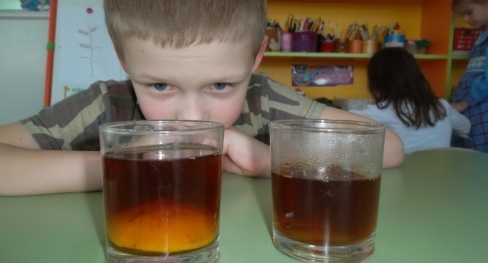 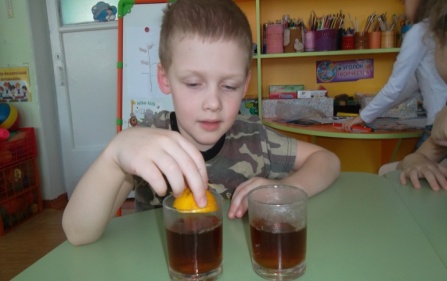 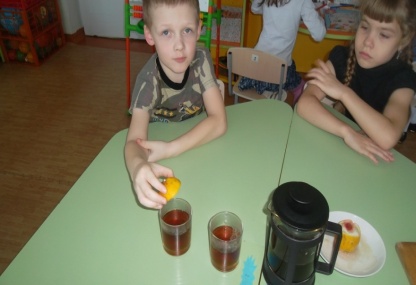 Вывод: лимон обесцветил чай.Эксперимент №2« Лимон –пятновыводитель»Когда ярисую, на моей одежде всегда остаются следы от фломастеров.  Поможет ли и здесь лимон?Рисую фломастером на ткани (фото №1). Пятно посыпаю солью (фото №2), а затем протираю несколько раз долькой лимона (фото №3).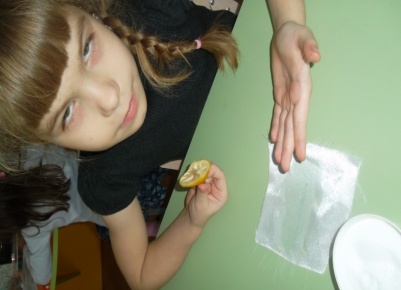 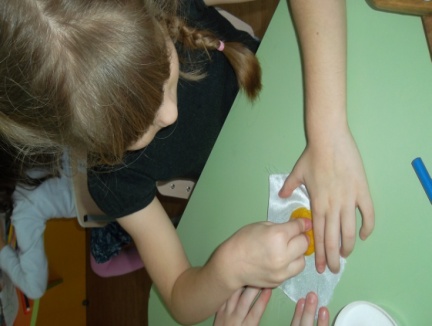 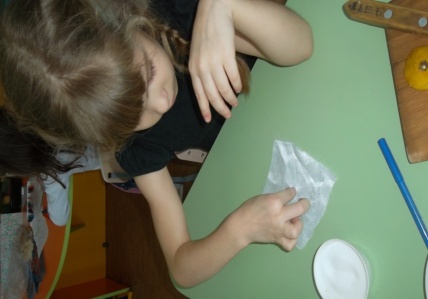 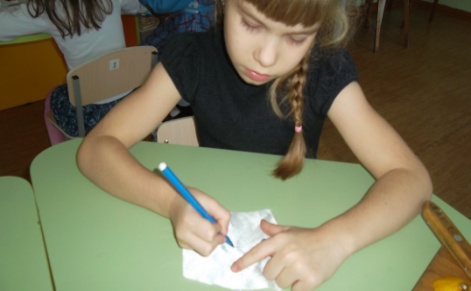 Вывод: лимон выводит пятна от фломастера (фото №4).Эксперимент  №3« Лимон – невидимка» С друзьями интересно играть в разведчиков или в тайных агентов. Я нашёл способ передачи секретной информации. Для этого выжал сок одного лимона на блюдце  и с помощью ватной палочкой написал послание на бумаге (фото №1).  Подождал, пока сок подсохнет. Затем прогладил бумагу тёплым утюгом (фото №2) и буквы  стали видимыми (фото №3).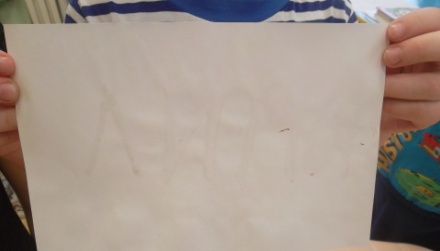 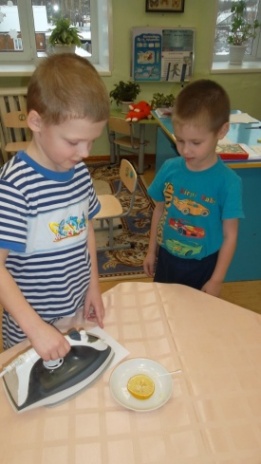 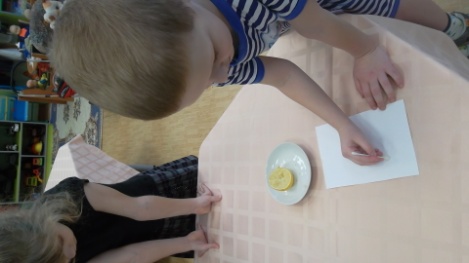 Вывод: лимонный сок при нагревании приобретает желтый оттенок на бумаге. Эксперимент  №4«Лимон – насос»Наливаем воду в бутылку и растворяем в ней чайную ложку пищевой соды (фото №1). В отдельной посуде смешиваем сок лимона и три столовых ложки уксуса (фото №2), выливаем в бутылку через воронку (фото №3). Быстро надеваем шарик на горлышко бутылки и плотно закрепляем его изолентой. Что происходит? Пищевая сода и сок лимона, смешанный с уксусом, вступают в химическую реакцию, выделяют углекислый газ и создают давление, которое надувает шарик (фото №4).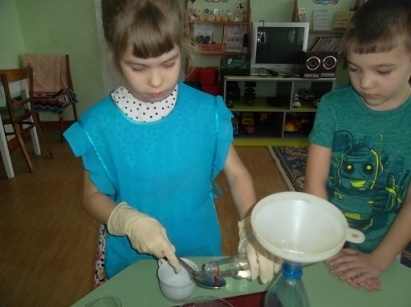 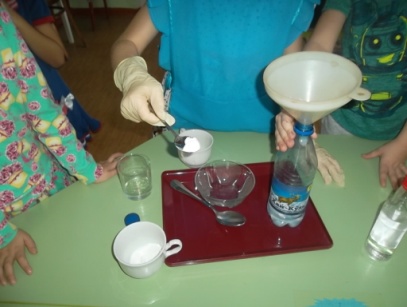 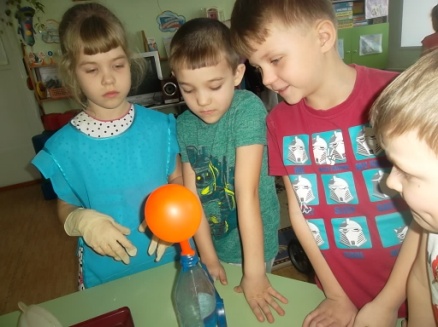 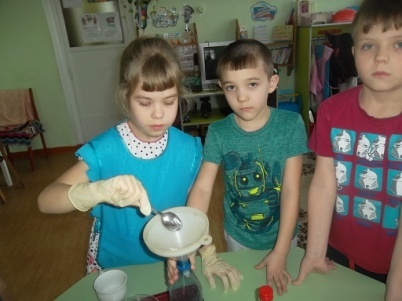 Вывод: при взаимодействии соды, уксуса и кислоты лимона, образуется газ, который может надуть шарик.Эксперимент  №5«Лимонная батарейка» В лимоны вставляю медную монетку и шуруп (фото №1), соединяю все  между собой медной изолированной  проволокой - замыкаю цепь (фото №2). Что происходит? Лампочка загорелась!(фото №3)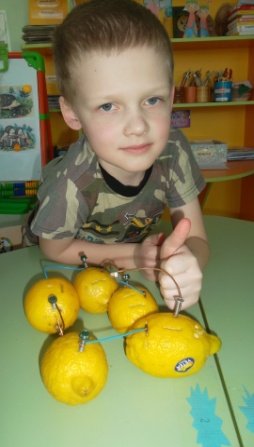 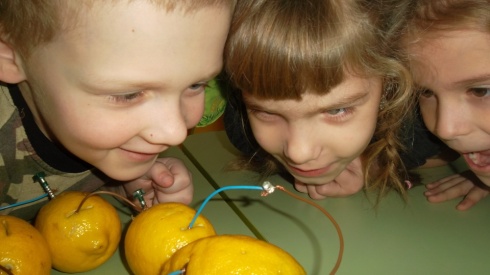 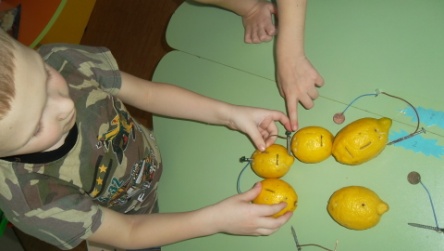 Вывод: лимон – проводник электричества.Эксперимент  №6« Лимонная кислота»Собрались вскипятить воду в чайнике и увидели, что на дне образовался известковый налёт. Налили в чайник воды, высыпали туда пакетик лимонной кислоты (фото №1), прокипятили и дали постоять. Слили воду (фото №2), чайник ополоснули. И наш чайник снова как новый!(фото №3)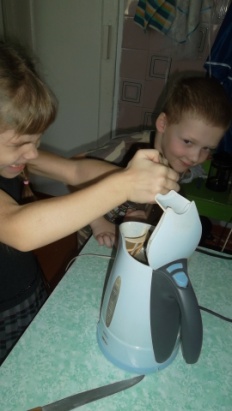 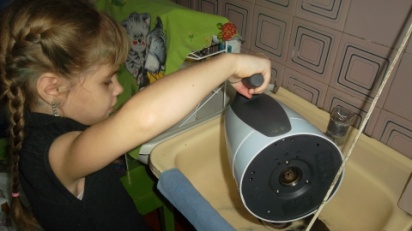 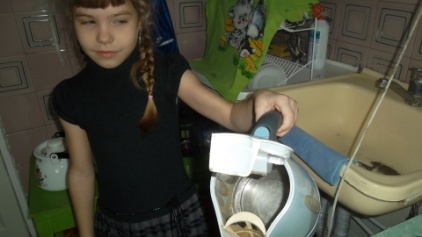 Вывод:при кипячении чайника с добавлением лимонной кислоты, известковый налет удаляется.ЗаключениеНаши опыты показали, что лимон обладает волшебными свойствами!Предлагаем и вам начать исследовать чудо – фрукт, но прежде – выпейте чай с лимоном – зарядитесь энергией и хорошим настроением!Список используемой литературы1.Интернет – источник: https://9k72.ru/dlya-detej/o-limone-kak-o-vitamine-detyam/2.365 научных экспериментов.3.Марудова Е.В. Ознакомление дошкольников с окружающим миром. Экспериментирование. – СПб.: ООО «Издательство « Детство – Пресс», 2015.- 128с.4.Энциклопедия «Я познаю мир», М.А. Торопова.